Task VIIJaringan Komputer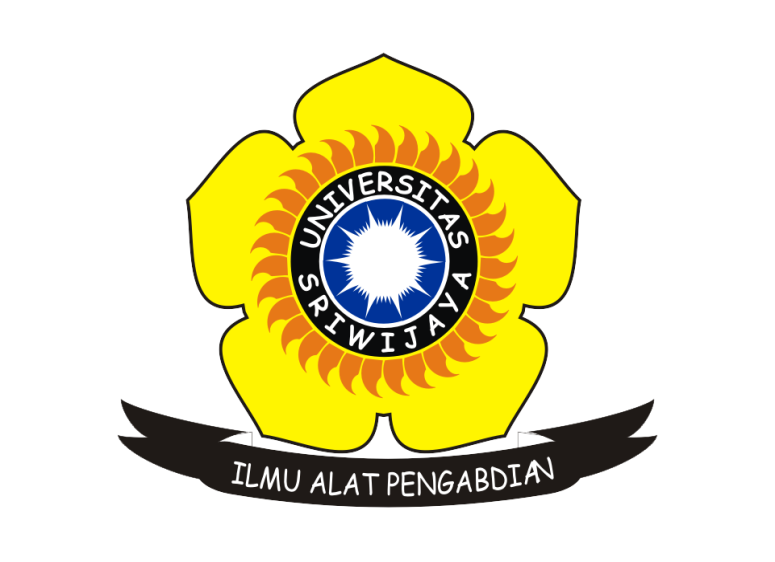 Disusun Oleh :Nama		: HidayatNIM			: 09011181419004JURUSAN SISTEM KOMPUTERFAKULTAS ILMU KOMPUTERUNIVERSITAS SRIWIJAYA2016Mengapa IPv4 dengan oktet pertama 127 tidak digunakan di kelas A ?Jawaban :Alamat IP versi 4 (sering disebut dengan Alamat IPv4) adalah sebuah jenis pengalamatan jaringan yang digunakan di dalam protokol jaringan TCP/IP yang menggunakan protokol IP versi 4. Panjang totalnya adalah 32-bit, dan secara teoritis dapat mengalamati hingga 4 miliar host komputer atau lebih tepatnya 4.294.967.296 host di seluruh dunia. Pada IP 127 tidak dapat digunakan karena pada IP 127 berfungsi sebagai memeriksa konfigurasi jaringan host dan paket atau pesan-pesan yang dikirimkan ke alamat ini tidak di kirim ke jaringan tatapi hanya dikembalikan lagi. Alamat-alamat kelas A diberikan untuk jaringan skala besar. Nomor urut bit tertinggi di dalam alamat IP kelas A selalu diset dengan nilai 0 (nol). Tujuh bit berikutnya—untuk melengkapi oktet pertama—akan membuat sebuah network identifier. 24 bit sisanya (atau tiga oktet terakhir) merepresentasikan host identifier. Ini mengizinkan kelas A memiliki hingga 126 jaringan, dan 16,777,214 host tiap jaringannya. Alamat dengan oktet awal 127 tidak diizinkan, karena digunakan untuk mekanisme Interprocess Communication (IPC) di dalam mesin yang bersangkutan.